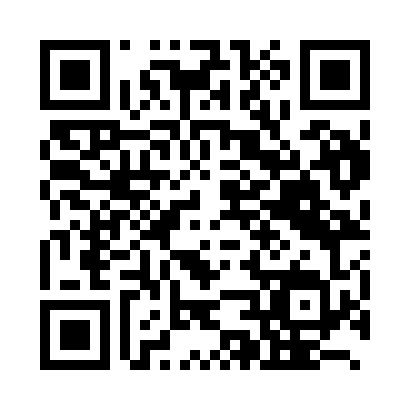 Prayer times for Shinagawa, JapanWed 1 May 2024 - Fri 31 May 2024High Latitude Method: NonePrayer Calculation Method: Muslim World LeagueAsar Calculation Method: ShafiPrayer times provided by https://www.salahtimes.comDateDayFajrSunriseDhuhrAsrMaghribIsha1Wed3:154:4911:383:236:287:572Thu3:134:4811:383:236:287:583Fri3:124:4711:383:236:297:594Sat3:104:4611:383:236:308:005Sun3:094:4511:383:246:318:016Mon3:084:4411:383:246:328:027Tue3:064:4311:383:246:338:048Wed3:054:4211:383:246:338:059Thu3:044:4111:383:246:348:0610Fri3:024:4011:383:246:358:0711Sat3:014:4011:383:246:368:0812Sun3:004:3911:383:246:378:0913Mon2:594:3811:373:246:388:1114Tue2:574:3711:373:256:388:1215Wed2:564:3611:383:256:398:1316Thu2:554:3611:383:256:408:1417Fri2:544:3511:383:256:418:1518Sat2:534:3411:383:256:418:1619Sun2:524:3311:383:256:428:1720Mon2:514:3311:383:256:438:1821Tue2:504:3211:383:266:448:1922Wed2:494:3111:383:266:458:2123Thu2:484:3111:383:266:458:2224Fri2:474:3011:383:266:468:2325Sat2:464:3011:383:266:478:2426Sun2:454:2911:383:266:478:2527Mon2:454:2911:383:276:488:2628Tue2:444:2811:383:276:498:2729Wed2:434:2811:393:276:498:2830Thu2:424:2811:393:276:508:2831Fri2:424:2711:393:276:518:29